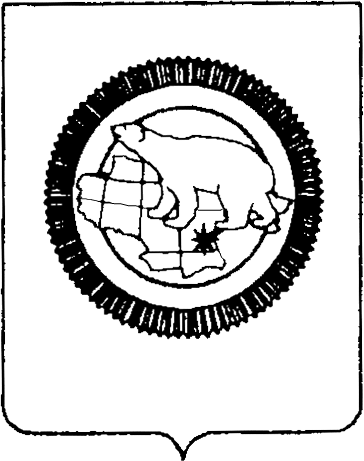 МЕТОДИЧЕСКИЕ РЕКОМЕНДАЦИИ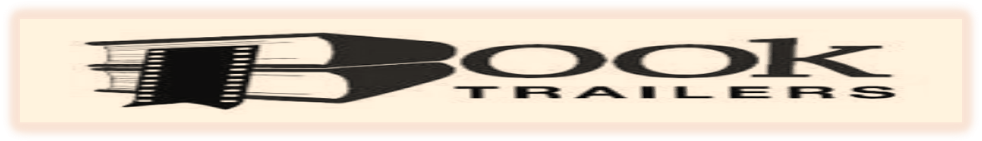 БУКТРЕЙЛЕР КАК НОВЫЙ ВИД  ПРОЕКТА В ГУМАНИТАРНОМ  ОБРАЗОВАНИИАВТОР: СТАРОВОЙТОВА АЛСУ ИЛЬДАРОВНА                  учитель русского языка и литературы                      ГАОУ ЧАО  «Чукотский окружной профильный лицей»2017 г.§ 1. Пояснительная запискаВечно изобретать, пробовать, совершенствовать и совершенствоваться – вот единственный путь учительской жизни.К.Д. УшинскийМетодологической основой ФГОС нового поколения является системно-деятельностный подход, который должен обеспечивать формирование готовности обучающихся к саморазвитию и непрерывному образованию, их активную учебно-познавательную деятельность. Результаты образования достигаются через сознательное, активное освоение учащимися социального опыта. Большая роль в этом процессе отводится творческой, проектной, исследовательской деятельности. Образовательный стандарт нового поколения предполагает развитие универсальных учебных действий в течение всего периода обучения в школе. Формирование навыков информационной деятельности и универсальных учебных действий – актуальная задача не только содержания образования, сколько используемых технологий обучения. Одна из них – проектная технология. Педагогам приходится обновлять систему преподавания, используя такие формы работы, которые позволяют развивать у обучающихся метапредметные умения и навыки. Одним из таких видов работы в гуманитарном образовании может быть создание видеороликов (буктрейлеров) как способа популяризации книги.Проект использования буктрейлеров в работе образовательных учреждений весьма актуален в период введения новых Федеральных государственных образовательных стандартов и повсеместной информатизации учебного процесса. Данное направление сейчас достаточно широко обсуждается и активно применяется. Кроме того, создание собственных видеоматериалов весьма интересно современным подросткам, у которых уже имеется определенный опыт работы в специальных программах.Данные методические рекомендации предназначены для учителей-предметников, методистов, библиотекарей, учащихся, занимающихся проектной деятельностью.Проблема, положенная в основу методических рекомендацийДостижение в ходе освоения обучающимися основной образовательной программы начального, основного и полного среднего общего образования такого метапредметного результата, как освоение навыка смыслового чтения затрудняется из-за низкой мотивации школьников к самостоятельному чтению. Можно предположить, что это связано  с противоречием между экранным типом восприятия информации современными детьми и преобладанием заданий, связанных с чтением произведений художественной литературы, издаваемых в печатном формате. Но также можно предположить, что невысокий уровень мотивации к чтению связан с недостаточным количеством информации о произведениях литературы, носящей рекламный характер. Школьники разного возраста легко воспринимают рекламные ролики и, как и большинство взрослых людей, стремятся попробовать то, что стало объектом рекламы. Обозначенные противоречия позволяют сформулировать проблему, которая заключается в недостаточно высоком уровне мотивации школьников к смысловому чтению как учебной, так и досуговой литературы из-за отсутствия рекламы произведений литературы, созданной в соответствии с экранным типом восприятия информации, характерным для современныхЦель методических рекомендаций: содействие в формировании школьных традиций приобщения к чтению;  привлечение внимания педагогической и родительской общественности к важнейшей государственной проблеме; способствование  разработке проектными группами учителей, учеников комплекта видеороликов в формате «буктрейлеров», посвященных произведениям литературы  программного и досугового характера, для использования в процессе подготовки и проведения урочных и внеурочных учебных занятий с целью повышения мотивации к смысловому чтению .§ 2. Буктрейлер: определение, задачи, классификацияИтак, что же такое буктрейлер?Буктрейлер – это короткий видеоролик по мотивам книги; видео аннотация книги; ролик-миниатюра, тизер (teaser), который включает в себя самыеяркие и узнаваемые моменты книги, визуализирует ее содержание; новый жанр рекламно-иллюстративного характера, объединяющий литературу, визуальное искусство, электронные и интернет-технологии.Цель таких роликов – пропаганда чтения (рассказать о книге, заинтересовать, заинтриговать читателя), привлечение внимания к книге при помощи визуальных средств, характерных для трейлеров к кинофильмам. В ролике продолжительностью не более 3 минут информация о книге подается так, что книга становится востребованной. Такие ролики снимают как к современным книгам, так и к книгам, ставшим литературной классикой. Большинство буктрейлеров выкладываются на популярные видеохостинги, что способствует их активному распространению в сети Интернет.Буктрейлер решает несколько задач:• Привлечение внимания к книге;• Создание аудитории читателей;• Формирование персонального бренда писателя.  (О.В.Рыкова, главный библиотекарь мультимедийного центра ЦРБ им. Потанина   «Буктрейлер как инструмент продвижения книги» Вологда, «ВОУНБ»,2016 г.)  § 3. Методические рекомендации по созданию буктрейлера 3.1. Выбор книги для буктрейлера. Для того, чтобы приступить к созданию буктрейлера, необходимо понимать, какую книгу хочет порекомендовать автор видеоролика.  Мотиваций в выборе книг существует множество. Это может быть новая книга уже известного писателя, книга молодого неизвестного автора, делающего первые шаги в литературе, книги-мемуары, книги, посвященные знаменательным датам  и событиям в истории или литературе , книги из серии «Жизнь замечательных людей», книги лауреатов Нобелевской премии в области литературы  и другие виды книг. Главное - хотеть рассказать о ней, передать ее ценностное значение. Например, монография  Людмилы Сараскиной «Достоевский» из серии «Жизнь замечательных людей». "Достоевский таков, какова Россия, со всей ее тьмой и светом. И он - самый большой вклад России в духовную жизнь всего мира". Это слова H. Бердяева, но с ними согласны и другие исследователи творчества великого писателя, открывшего в душе человека такие бездны добра и зла, каких не могла представить себе вся предшествующая мировая литература. Подробности жизни писателя, от самых известных до незнакомых, в полной мере отражены в его биографии, принадлежащей перу Людмилы Сараскиной–  известного историка литературы. В романе «Санькя» Захар Прилепи , писатель с романной биографией, воплотил свой жизненный опыт. Роман "Санькя", вошел в шорт-лист премии "Русский Букер". Начало двухтысячных, молодые участники экстремистской организации "Союз созидающих" захватили здание администрации с целью переворота… Герой романа - Александр Тишин, или Санькя, как зовут его бабушка с дедом, - оказывается в самом центре омоновской мясорубки и жестоко бьется за свои мечту и правду…"Над пропастью во ржи" - самая знаменитая повесть Дж. Д. Сэлинджера, принесшая автору грандиозный успех и необычайную популярность как в США, так и во всем мире. Современники приняли эту книгу как откровение. Молодые люди видели в главном герое повести шестнадцатилетнем Холдене Колфилде выразителя своих взглядов и настроений, им импонировали его наивность и жажда правды, противостоящие лицемерию и фальши, царящим в обществе. Откровенная история подростка Холдена Колфилда, рассказанная им самим, и по сей день не оставляет равнодушными сердца юных читателей, вступающих в жизнь...3.2. Создание сценария к буктрейлеруОснова сценария – это сюжет, то, из чего будет состоять видеоролик. Важно внести интригу и выстроить сюжет таким образом, чтобы читателю непременно захотелось узнать, что же будет дальше.  Для этого необходимо:определить вид буктрейлера по способу визуального воплощения текста:игровой (мини-фильм по книге);неигровой (когда при создании буктрейлера могут использоваться иллюстрации, фотографии, развороты изданий, текстовые материалы, фотографии, диаграммы, звуковое оформление, видеофрагменты);анимационный (мультфильм по книге)  определить жанр   буктрейлера по содержанию:повествовательный (презентующий основу сюжета произведения);атмосферный (передающий основные настроения книги и ожидаемые читательские эмоции);концептуальный (транслирующий ключевые идеи и общую смысловую направленность текста).написать  текст, учитывая ,что   видеоролик  длится не более 3 минут.Определиться с программой для работы с видео (WindowsMovieMaker,SonyVegasPro, AdobePremiere и др.)3.3. Написание текста буктрейлера        Текст для повествования о книге должен быть интересным, содержать интригу, привлекать внимание к сюжету, героям. Например, в повествовательном   буктрейлере можно основываться на сюжете:Где? Говорим о месте действия повествования.Кто? Рассказываем о героях.Как?В чем заключается основная проблема, поднимаемая автором в тексте?  Обозначаем завязку, конфликт, кульминацию, развязку сюжетаВот пример текста, созданного учеником 11 класса ГАОУ ЧАО «Чукотский окружной профильный лицей» к  буктрейлеру по повести Василя Быкова  «Альпийская баллада».Более полувека назад фашистская Германия начала захватническую войну против СССР. Эта страшная война принесла нашему Отечеству неисчислимые беды и страдания. Но она показала всему миру русский героизм, патриотизм, величайшую жертвенность и силу любви русского человека.Именно об этом повесть Василя Быкова «Альпийская баллада».Сергей Наровчатов писал: «Писатели, разделяя бремя войн со своими народами, приобрели право говорить о войне от имени этих народов».Кто-то из благодарных читателей сказал о Быкове: «В сердце писателя стучал пепел сожженных белорусских деревень».Действительно, за годы войны на территории Белоруссии вместе с жителями было  сожжено 186 деревень, там же существовало 260 лагерей смерти, погибло 2 миллиона 230 тысяч человек-каждый четвертый житель многострадальной Белоруссии.Повесть «Альпийская баллада» вышла в свет в 1964 году и имела огромный успех.О чем она?Австрийские Альпы. Глубокий тыл немецкого рейха. Концентрационный лагерь. Нечеловеческие условия. Изнуряющий труд. И…голод, …голод….ГОЛОД!Среди пленных- главный герой повести Иван Терешка, простой белорусский паренек. За участие в боях он уже награжден двумя медалями «За отвагу».Избиения, унижения, презрение, физическое истощение от тяжелейших условий труда и голода.Выдержит ли Терешка? Не сломают ли его трудности и невзгоды? Что еще приготовила судьба этому  юноше?Как он и итальянка Джулия начинают тяжелейший путь к спасению?Погоня, крутые горы, острые камни, отсутствие еды…Им предстоит пережить невероятное приключение в своей жизни. Голодные, измученные, напуганные и растерянные, они будут скитаться в самых красивых горах Европы, с трудом осознавая, что горы ещё могут быть прекрасными, а мужчина и женщина любить друг друга даже в таких, казалось бы, нечеловеческих условиях.3.4.  Подбор материалов для видеоряда. Подобрать картинки, отсканировать иллюстрации книги, снять свое видео или найти видео в Интернете. Если книга была экранизирована, можно использовать кадры из фильмов-экранизаций, но не увлекаться, иначе будет реклама не книги, а фильма. 3.5. Запись озвученного текстаЗаписать озвученный текст, если это предусмотрено по сценарию. Или подобрать музыку. В библиотечных видеороликах можно использовать музыку по лицензии Creative Commons - это композиции, сочинённые, записанные и распространяемые людьми без взимания платы за их использование как в личных, так и в коммерческих целях. 3.6.Подбор программы для работы с видеоВыбрать программудля работы с видео. Их представлено множество. Вот некоторые из них: а) WindowsMovieMaker. Эту программу могут использовать начинающие. Она есть на всех ПК, так как входит в пакет MicrosoftWindows. Программа MovieMaker способна брать и обрабатывать видеофайлы с цифровой видеокамеры, создавать из изображений слайд-шоу, добавлять к видео заготовки, титры, звук, вырезать необходимые фрагменты и склеивать их, создавая при этом эффектные переходы от фрагмента к фрагменту. Широко используется для создания клипов, видеопрезентаций и обработки любительского видео. Минусы - одна звуковая дорожка. б) SonyVegasPro является более профессиональной программой для видеомонтажа. Благодаря специальным инструментам, она позволяет пользователям редактировать различные параметры видео и аудио. У нее удобная настройка интерфейса, добавление большого количества эффектов, поддержка огромного количества форматов. Удобно работать с аудио, так как можно соединять две звуковые дорожки (накладывать музыку и голос), отделять звук от видео если необходимо. Большое количество спецэффектов, переходов, кадр в кадре. 3.7.	Подобрать Gif-анимацию и футажи. Работая над видео, роликом можно использовать Gif-анимацию и футажи. Футажи - это заготовки видеофайлов. Они бывают для создания фона, для перехода и в большом количестве представлены в Интернете3.8. Заключительный этап - видеомонтаж (вырезать/склеить несколько фрагментов видео, добавить звуковую дорожку, изменить размер видео, субтитры и пр., наложить эффекты, переходы, разнообразную музыку, “свести” звук), потом записать на жесткий диск ПК. При использовании чужих материалов в своем видео, следует в титрах или в описании под видео указать ресурсы, откуда скачан материал, авторов и правообладателей. § 4. Методические рекомендации по организации проектной деятельности по созданию буктрейлера1.Определить  цели и задачи проекта ( См. приложение 1) Цель исследования - Разработка проектными группами учителей, учеников  комплекта видеороликов в формате «буктрейлеров», посвященных популярным произведениям литературы досугового характера, доступных  для школьников разного возраста,     для использования в процессе подготовки и проведения урочных и внеурочных учебных занятий с целью повышения мотивации к смысловому чтению.Задачи: 1)Внедрение современных информационных технологий в учебную деятельность;2)   Разработка системы диагностических процедур и проведение мониторинга для выявления повышения мотивации школьников к смысловому досуговому чтению в процессе работы над созданием буктрейлеров;3)Развитие у учащихся способности к осмысленному чтению и анализу литературных произведений;4)Развитие творческих возможностей подростков;5)Создание проектными группами буктрейлеров к одному из популярных произведений литературы досугового характера6)Подготовка и проведение конкурса буктрейлеров; участие в мероприятиях различного уровня для трансляции подготовленных инновационных учебных материалов  в образовательном сообществе.2. Составить алгоритм работы над буктрейлером (Памятка) (Приложение 2)3.Определить актуальность проекта, его востребованность, временной отрезок реализации и тип (См. Приложение 2)4. Составить тематическое планирование  проектной деятельности по созданию буктрейлеров (См. Приложение 3)5.Составить методический и ученический паспорт проекта(См. Приложение 4)6. Приступить к реализации проекта;7.Подготовить  к публичной защите проектного продукта (буктрейлера);8. Оценить работу по критериям;9. Предложить оценить собственную работу(рефлексия)(См. Приложение 5)§ 5.Предполагаемые результаты реализации проекта :Инновационные продукты:Комплект видеороликов, созданных  в формате «буктрейлеров», посвященных популярным произведениям литературы досугового характера, доступных  для школьников разного возраста,     для использования в процессе подготовки и проведения урочных и внеурочных учебных занятий с целью повышения мотивации к смысловому чтению.Описанный алгоритм работы над проектом по созданию буктрейлера популярных произведений литературы Методические рекомендации для учителей, учащихся по использованию созданных учениками проектов-буктрейлеров для повышения мотивации к смысловому досуговому чтению.Образовательные результаты для обучающихся:Личностные:высокий уровень мотивации к исследовательской деятельности, к творческому труду;сформированность высокой культуры видения, понимания, чувствования и, в конечном итоге, способность к постижению общечеловеческих ценностей;бережное отношение к культурному и историческому наследию, осознанное формирование собственной культурной среды;осознанная потребность в самореализации в мире культуры.Метапредметные:освоение практических навыков комплексной работы с различными видами  источников информации;развитие логического и креативного мышления;развитие способности к интерпретации и оценке зрительных образов в условиях постоянно возрастающего потока визуальной информации;освоение умения излагать самостоятельные сужденияГлоссарийБраузер (Интернет-браузер) – программа (приложение), которая предназначена для просмотра веб-страниц.Видеоредактор – компьютерная программа, включающая в себя набор инструментов, которые позволяют осуществлять нелинейный монтаж видео- и звуковых файлов на компьютере.Видеохостинг – сайт, позволяющий загружать и просматривать, комментировать видео в браузере.Скриншот (от англ. screen – экран, изображение на экране, кадр, содержимое экрана; shot – снимок мгновенного состояния) – снимок содержимого экрана монитора.Список источников:1. Буктрейлер [Электронный ресурс]//Режим доступа: http://ru.wikipedia.org/wiki/Буктрейлер2.  Буктрейлер - современный способ продвижения книг [Электронный ресурс] // Режим доступа: http://wiki-sibiriada.ru/index.php/Буктрейлер_-_современный_способ_продвижения_книг3. Васюкович А. Как сделать буктрейлер? [Электронный ресурс]: Режим доступа: http://tvoya1kniga.ru/kak-sdelat-buktreylerИнтернет-сайты 1.Буктрейлеры [Электронный ресурс] // Просто библиоблог[Электронный ресурс]:[блог]. – URL: http://novichokprostobiblioblog.blogspot.ru/p/blog-page_3297.htm 2. Гущина, Д. Памятка для создания буктрейлера [Электронный ресурс] / Д. Гущина. – Режим доступа: http://school-of-inspiration.ru/pamyatka-dlya-sozdaniya-buktrejlera. – 4.04.2015. 3.Как сделать буктрейлер? [Электронный ресурс] // Твоя перваякнига [Электронный ресурс]: [блог]. - URLhttp://tvoya1kniga.ru/kak-sdelat-buktreyler________________________Васюкович А. Как сделать буктрейлер? [Электронный ресурс]: Режим доступа: http://tvoya1kniga.ru/kak-sdelat-buktreyler2http://wiki-sibiriada.ru/index.php/Буктрейлер_-_современный_способ_продвижения_книгГОСУДАРСТВЕННОЕ  АВТОНОМНОЕ ОБЩЕОБРАЗОВАТЕЛЬНОЕ УЧРЕЖДЕНИЕЧУКОТСКОГО АВТОНОМНОГО ОКРУГА«ЧУКОТСКИЙ ОКРУЖНОЙ ПРОФИЛЬНЫЙ ЛИЦЕЙ»